Сегодня мы не только будем соревноваться, но и узнаем много интересного о математике.   Пифагор (570 – 490 года до н.э.) – древнегреческий математик, философ.   Был очень любознательным с раннего детства. Обучался сразу в нескольких храмах Греции. Основатель нумерологии. (Слайд 2)Какую цифру вы любите больше всего? Вас удивляет такой вопрос: как можно любить  или не любить какие-то цифры? Однако не все так думают. Пифагор и его единомышленники ставили единицу выше всех других чисел, считая, что именно она начало всех начал, что именно от неё пошёл весь мир. И, правда, единица – «героиня» и «прима» всего счёта. Та самая, о которой говорится: «Мал, да удал». Без единицы не состоялось бы самое простое исчисление. Конкурс "Разминка" Каждая команда  получает числа на карточках от 10 до 100 – 1 класс, от 109 до 285 – 4 класс . Дети должны построиться  по возрастанию чисел. Побеждает команда, которая быстрее построится. Победителю – 2  очка.  Представляю вам двойку. Как утверждали древние греки, число это – символ любви и равновесия. Число 2 – это мягкость и тактичность, стремление сгладить все острые углы. Оно находится между светом и мраком, добром и злом, теплом и холодом, богатством и нищетой.Конкурс «Быстро отвечай»()Учитель   задаёт вопросы каждой команде по очереди.  1 класс: Сколько пальцев на руке? (5)Как называется знак сложения?   (плюс)Сколько носов у двух псов?   (2)Сколько хвостов у семи китов?  (7)Сколько слогов в слове  школа? (2) Какое число идёт при счете после 8? (9)Сколько букв  в слове  я? (1)Назовите первый день недели? ( понедельник)класс: Сколько колец на олимпийском флаге? (5)Кто быстрее долетит до цветка: бабочка или гусеница? (бабочка, гусеница летать не умеет)Сколько  сторон  у шестиугольника? (6)Сколько слогов  в слове «карандаш»? (3)Назови число, в котором 12 десятков. (120)Как называется результат при вычитании?  (разность)Сколько дней в шести неделях? (42)На заборе сидели 3 кота, 2 кошки и воробей. Ск. птиц сидело на заборе? (1)В далёкие времена люди с большим трудом научились считать до двух и только через много лет  начали продвигаться в счёте. Каждый раз за двойкой начиналось что-то неизвестное. Считали так «один, два, много». Поэтому число 3 обозначает «всё». Число 3 стало самым излюбленным числом в мифах и сказках. У древних греков это число считалось счастливым, а в Древнем Вавилоне поклонялись трём главным божествам: Солнцу, Луне и Венере. Чья ракета быстрее и дальше взлетит.Ведущий.      Когда над Землёю летит космонавт,      Глядят ему вслед      Миллионы ребят,      Чтоб в небо взлететь,      Нужно многое знать,      И при этом вам поможет      Очень нужная наука      Ма-те-ма-ти-ка!На доску прикрепляются ракеты. Участники по 1 подбегают, решают пример и садятся на место.1 класс.                      4 класс.5-3=                           7*8-12+1=8+2=                          5*4+18-1=4+3=                          2*8-6+2=3+3=                          7*6+5*0=  7+2=                        (28:7+4)*0=Какое число следует за числом 3? Четвёрку в древности считали символом устойчивости и прочности. Ведь она представлена квадратом, четыре стороны которого означают четыре стороны света, четыре времени года, четыре стихии – Огонь, Землю, Воздух, Воду.Нарисуй фигуру и назови её.( Игроки встают друг за другом и рисуют на спинах  заданную фигуру. Последний  участник должен подбежать к доске и нарисовать ее и назвать )1 класс                    4 классЧислу 5 Пифагор отводил особое место, считаю его самым счастливым из всех чисел. С этим утверждением великого математика древности, наверное согласятся все современные школьники. Древние считали число 5 символом риска, приписывали ему непредсказуемость, энергичность и независимость.Конкурс «Отгадай ребус» (Слайды 9,10)ВИ 3 НА    витринаВО 100 К    востокОбратимся опять к Пифагору. Оказывается,  он считал 6 удивительным числом, так как оно обладает замечательным свойством: получается в результате сложения и перемножения всех чисел, на которые делится. 6 делится на 1,2,3. И если сложить или перемножить эти числа, то вновь получится 6: 1+2+3=6   1*2*3=6. Таким свойством не обладает ни одно другое числоа) Эта вещь нужна каждому ученику, и первокласснику, и одиннадцатикласснику, да и дошколята любят, когда она у них есть. Она и учителям нужна тоже.б) У учеников старших классов их много, но у некоторых она бывает одна.в) В древности их не было, и тогда люди писали на дощечках, на бересте, а в войну – на газетах. А сейчас перед 1 сентября родители их каждому ученику покупают. Они бывают толстые и тонкие, в линейку и в клетку.а) Эта вещь нужна чаще ученикам 2-11 классов, но иногда, если так захотят ученики, учитель и родители, ее могут взять и ученики 1 класса.б) Для старших классов она, конечно, важнее. Эта вещь похожа на записную книжку: в нее записывают, чтобы не забыть.в) Это не только записная книжка, в нее ставят баллы за ответы, за домашнее задание, за контрольные работы.а) Это такая геометрическая фигура, интересная, красивая, у которой нет начала и нет конца.б) Эта фигура используется и применяется везде: в быту, в технике, в архитектуре и других отраслях.в) Сначала в школе изучают ее, а потом его, т.е. ту фигуру, о которой идет речь. Если пойдешь по нему, то говорят, сколько бы не шел, все равно придешь туда же, откуда ушел.г) А еще можно увидеть его на кораблях, катерах, пароходах. Он там называется спасательным. а) Иногда задачи решаются только с его помощью. Я не люблю их решать, потому что плохо умею это делать.б) Не знаю, есть ли у него листья и стебли, но корни у него есть точно. Может один, а может и больше. И только у некоторых нет корней.в) Во 2-ом классе они простые, в 7-ом – линейные, в 8-ом – квадратные, а в 10-ом – тригонометрические.а) Иногда она происходит в жизни человека и даже несколько раз.б) Особенно их любят ученики, потому что у них они бывают каждый день, причем по несколько раз.в) Иногда ученики их ждут, не дождутся, потому что боятся двойку получить, иногда из-за лени, иногда, чтобы просто отдохнуть.г) И тогда звенит звонок и начинается она. а) Некоторым хочется, чтобы он быстро кончался, и они были бы свободны, могли бы играть, бегать, а он все никак не кончается.б) Кто-то их любит, а кто-то нет, потому что на них надо думать головой, писать, решать, отвечать.в)Иногда что-то делаешь-делаешь, а когда проверят – двойку поставят. Говорят, что неправильно решил задачу или пример.г) А может времени не хватило, ведь он всего 45 минут длится.Особенно большим почётом в древности была окружена 7. Когда-то 7 была предельным числом, что подтверждают пословицы «Лук от семи недуг», «Семеро одного не ждут», где семь употребляется в значении «все». Ещё в Древнем Вавилоне были известны семь планет, к которым причисляли Солнце и Луну. Семь стало священным числом. Нередко, приписывая числу 7 таинственную силу, знахари вручали больному семь разных лекарств.Задачки в стихах. (Слайд 13)Три зайчонка, пять ежат 
Ходят вместе в детский сад. 
Посчитать мы вас попросим, 
Сколько малышей в саду?  (8)В лес за грибами папа ходил, 
Из леса в корзине домой приносил: 
Девять лисичек, восемь маслят, 
Три сыроежки, двадцать опят, 
Один боровик да десять груздей. 
Сколько грибов? Сосчитайте скорей! (51)Число 8  древние считали воплощением надёжности, доведённой до совершенства. Символизировалось двойным квадратом. Разделённое пополам, оно имеет равные части 4 и 4.  1 класс.                        ( 6)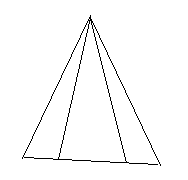 4 класс (14)Это самое большое однозначное число - 9. Ему приписывали таинственную силу: в одно время добрую, в другое – недобрую. «У девяти не будет пути», - говорили в древности. В русских сказках действие часто происходит в «тридесятом царстве». А у  древних греков  за этим числом установилась добрая слава. Так, жюри на Олимпийских играх состояло из 9 судей. Оно было олицетворением полноты и достатка. Наверное, это из-за того, что оно самое большое из однозначных чисел. Прояви фантазию. Дорисуй.     Каждый участник получает листок, на котором изображена геометрическая фигура. Её нужно дорисовать так, чтобы получился предмет.  1 класс               4  класс                              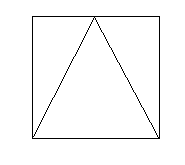    Подведение итогов.